Výkonný výbor okresního fotbalového svazu České Budějovice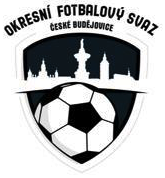 Nám. Přemysla Otakara II. č. 33  PSČ 370 21Tel. :  723 505 600,  e-mail  ofs.cb@seznam.cz________________________________________________________________________________Zápis ze schůze STK č. 14 ze dne 10.11.2021              Přítomni    :   Franěk, Šmejkal, Ferebauer  Čečka, Koláček, Chalupa               Omluven   :   Šafránek      1.)    STK provedla kontrolu zápisů z mistrovských utkání 13. kola OP mužů a III..třídy,           mužů a všech soutěží mládeže.        STK schvaluje všechna odehraná utkání.        Mistrovské soutěže okresního přeboru + III. třídy mužů v letošním podzimu         skončily.      2.)   STK odsouhlasila všechny dohody o změně termínů nebo začátků utkání              mistrovských soutěží mládeže.      3.)   STK opětovně žádá funkcionáře oddílů mládeže, aby vyvinuli maximální úsilí               k dohrání soutěží na podzim s tím, že je i možnost hřišť s umělou trávou,              kde by při zhoršené povětrnostní situaci mohla být utkání sehrána.      4.)   STK uděluje dle RMS článek 17 písmeno b) pokutu ve výši po 300,- Kč             oddílům Zliv + Dobrá Voda (OP muži) za řádné v termínu nezdůvodněné              nenastoupení hráče uvedeného na soupisce ve 2 mistrovských utkáních :                         -   Jiří Remta         ID 77100888                         -   Zdeněk Frolík   ID 88080423      5.)   STK uděluje dle RMS článek 17 písmeno i) pokutu ve výši 50,- Kč za hrubé             závady v zápisech o utkání mládeže těmto oddílům :            -  Ledenice         OP mladší přípravka   11. kolo  (neuzavřen zápis po utkání)            -  Mladé              OP mladší přípravka   11. kolo  (neuzavřen zápis po utkání)            -  Boršov            OP mladší přípravka   11. kolo  (hlavní rozhodčí i jako ved. družstva)            -  Kamenný Újezd   OS mladší žáci      11. kolo  (hlavní rozhodčí i jako ved. družstva)             -  Horní Stropnice   OS mladší žáci       11. kolo  (nevyplněna hlavička zápisu)            -  Nové Hrady         OS mladší žáci       11. kolo  (hlavní rozhodčí i jako ved. družstva)            -  Sedlec                 OS mladší žáci       11. kolo  (hlavní rozhodčí i jako hl. pořadatel)            -  Nové Hrady         OP mladší žáci         1. kolo  (hlavní rozhodčí i jako hl. pořadatel)      6.)  STK informuje :             - HLAVNÍ ROZHODČÍ         -   nesmí současně vykonávat žádnou jinou funkci             - HLAVNÍ POŘADATEL      -   nesmí současně vykonávat žádnou jinou funkci             - VEDOUCÍ DRUŽSTVA     -   nesmí současně vykonávat žádnou jinou funkci,                                                             po skončení utkání má povinnost v součinnosti                                                              rozhodčím zápasu potvrdit (uzavřít)                                                              základní část utkání              Zapsal      :   Miroslav Šmejkal              Schválil    :   Karel Franěk 